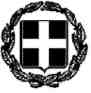 ΠΡΑΚΤΙΚΑ 31ης ΕΚΤΑΚΤΗΣ ΣΥΝΕΔΡΙΑΣΗΣ ΟΙΚΟΝΟΜΙΚΗΣ ΕΠΙΤΡΟΠΗΣ ΔΗΜΟΥ ΛΑΥΡΕΩΤΙΚΗΣΤΗΣ 21ης ΔΕΚΕΜΒΡΙΟΥ 2021ΘΕΜΑ: Λήψη απόφασης περί έγκρισης προδιαγραφών της υπ’ αριθμ.213/2021 μελέτης Διεύθυνσης Τεχνικών Υπηρεσιών και προσφυγής στη διαδικασία της διαπραγμάτευσης χωρίς προηγούμενη δημοσίευση, κατά το άρθρο 32 του Ν.4412/2016 για την επιλογή αναδόχου της υπηρεσίας με τίτλο «εργασίες αποκατάστασης και συντήρησης δεξαμενών ύδρευσης και πυρόσβεσης Τ.Κ. Αγίου Κωνσταντίνου»Αρ. Απόφ.: 336/2021	Ο κος Πρόεδρος, μετά τη διαπίστωση της νόμιμης απαρτίας (άρθρο 75, παρ.1 του Ν.3852/2010), κήρυξε της έναρξη της συνεδρίασης και εισηγούμενος το θέμα περί «έγκρισης προδιαγραφών της υπ’ αριθμ.213/2021 μελέτης Διεύθυνσης Τεχνικών Υπηρεσιών και προσφυγής στη διαδικασία της διαπραγμάτευσης χωρίς προηγούμενη δημοσίευση, κατά το άρθρο 32 του Ν.4412/2016 για την επιλογή αναδόχου της υπηρεσίας με τίτλο ‘’εργασίες αποκατάστασης και συντήρησης δεξαμενών ύδρευσης και πυρόσβεσης Τ.Κ. Αγίου Κωνσταντίνου’’» έθεσε υπόψη των μελών της Οικονομικής Επιτροπής ότι η συνεδρίαση πραγματοποιείται εκτάκτως καθώς, εν όψει της ένταξης του Γεωπάρκου Λαυρεωτικής στο Παγκόσμιο Δίκτυο Γεωπάρκων της UNESCO, έγινε αξιολόγηση στις 14/10 έως 18/10/21 από εντεταλμένο κλιμάκιο αξιολογητών Γεωπάρκων της UNESCO, οπότε και τέθηκαν παρατηρήσεις και βασικές προϋποθέσεις, που πρέπει να εκπληρωθούν μέχρι να γίνει η επαναξιολόγηση για την επιτυχή έκβαση της ένταξης του Δήμου Λαυρεωτικής. Μία εξ αυτών των προϋποθέσεων είναι η αποκατάσταση και συντήρηση των δεξαμενών Ύδρευσης και Πυρόσβεσης στην Τ.Κ. Αγ. Κωνσταντίνου, η οποία κρίνεται επιβεβλημένη για λόγους ασφαλείας των επισκεπτών του Γεωπάρκου, καθώς τμήμα αυτού είναι πυκνά δασώδες και βρίσκεται εντός του Εθνικού Δρυμού Σουνίου.  	Αξιοσημείωτο είναι ότι στις 16/08/2021 είχε εκδηλωθεί μεγάλης έκτασης πυρκαγιά στην ευρύτερη περιοχή του Αγίου Κωνσταντίνου όπου καταστράφηκαν οικίες και κινδύνευσαν κάτοικοι και απείλησε την έκταση του Γεωπάρκου Λαυρεωτικής στην εν λόγω περιοχή. Η αναγκαιότητα της συντήρησης των δεξαμενών κρίνεται επιβεβλημένη και είναι προφανές το κατεπείγον της διαδικασίας.Λαμβάνοντας υπόψη τα ανωτέρω, η Οικονομική Επιτροπή απεφάνθη ομόφωνα για το κατεπείγον του θέματος της ημερήσιας διάταξης και τον κατεπείγοντα χαρακτήρα της συνεδρίασης.Ακολούθως, ο κος Πρόεδρος γνώρισε στα μέλη της Οικονομικής Επιτροπής τα ακόλουθα:1. Το άρθρο 206, παρ.1 του Ν.4555/2018 (ΦΕΚ 133/Α), σύμφωνα με το οποίο δεν απαιτείται απόφαση του δημοτικού συμβουλίου για την εκκίνηση της διαδικασίας ανάθεσης δημόσιας σύμβασης έργου, προμήθειας ή γενικής υπηρεσίας.2. Το άρθρο 72, παρ.1 του Ν.3852/2010, όπως αντικαταστάθηκε με το άρθρο 40, παρ.1 του Ν.4735/2020, σύμφωνα με το οποίο η Οικονομική Επιτροπή «….στ) αποφασίζει για: i. Την κατάρτιση των όρων, τη σύνταξη των διακηρύξεων, τη διεξαγωγή και κατακύρωση κάθε μορφής δημοπρασιών και διαγωνισμών, συμπεριλαμβανομένων και αυτών που αφορούν σε έργα, μελέτες, προμήθειες και υπηρεσίες, καθώς και τη συγκρότηση των ειδικών επιτροπών διεξαγωγής και αξιολόγησης από μέλη της ή ειδικούς επιστήμονες, υπαλλήλους του Δήμου ή δημόσιους υπαλλήλους….. ζ) Ασκεί καθήκοντα αναθέτουσας αρχής για τις συμβάσεις έργου, μελετών, υπηρεσιών και προμηθειών, ανεξαρτήτως προϋπολογισμού, πλην των περιπτώσεων απευθείας ανάθεσης που υπάγονται στην αρμοδιότητα του δημάρχου και των περιπτώσεων του άρθρου 44 του ν. 4412/2016 (Α΄ 147), και αποφασίζει για την έγκριση και παραλαβή των πάσης φύσεως μελετών του δήμου, σύμφωνα με το άρθρο 189 του ν. 4412/2016….»3. Τις διατάξεις του άρθρου 32 παρ. 2 περ. γ του Ν.4412/2016 «…γ) στο μέτρο που είναι απολύτως απαραίτητο, εάν λόγω κατεπείγουσας ανάγκης οφειλόμενης σε γεγονότα απρόβλεπτα για την αναθέτουσα αρχή, δεν είναι δυνατή η τήρηση των προθεσμιών που προβλέπονται για τις ανοικτές, κλειστές ή ανταγωνιστικές διαδικασίες με διαπραγμάτευση. Οι περιστάσεις που επικαλούνται οι αναθέτουσες αρχές για την αιτιολόγηση της κατεπείγουσας ανάγκης δεν πρέπει σε καμία περίπτωση να απορρέουν από δική τους ευθύνη.».4. Τις διατάξεις του άρθρου 32Α του Ν.4412/2016, όπως αντικαταστάθηκε με το άρθρο 2 του Ν.4782/2021 «…2. Στις περιπτώσεις του άρθρου 32, περί προσφυγής στη διαδικασία με διαπραγμάτευση χωρίς προηγούμενη δημοσίευση, η διαδικασία ανάθεσης της σύμβασης διεξάγεται σύμφωνα με όσα ορίζονται στους όρους της πρόσκλησης, όπου υπάρχει, και η αξιολόγηση των προσφορών μπορεί να γίνεται σε ενιαίο στάδιο με την ανάθεση της σύμβασης. Η διαδικασία της διαπραγμάτευσης γίνεται από γνωμοδοτικό όργανο, το οποίο συγκροτείται από την αναθέτουσα αρχή σύμφωνα με όσα ορίζονται στο άρθρο 221, περί οργάνων διενέργειας ανάθεσης και εκτέλεσης δημόσιων συμβάσεων, και εισηγείται προς το αποφαινόμενο όργανο για κάθε θέμα που ανακύπτει κατά την ανάθεση της σύμβασης. Ειδικά στην περίπτωση που συντρέχουν οι περιστάσεις της περ. β’ της παρ. 1 ως γνωμοδοτικό όργανο μπορεί να ορίζεται και η αρμόδια υπηρεσία της αναθέτουσας αρχής….».Με την αριθμ. πρωτ: 7702/19.08.2021 απόφαση Γενικού Γραμματέα Πολιτικής Προστασίας (ΑΔΑ: ΩΤ0Ω46ΜΤΛΒ-ΠΔ8) κηρύχθηκε σε κατάσταση εκτάκτου ανάγκης η Κοινότητα Αγίου Κωνσταντίνου για την αντιμετώπιση των έκτακτων αναγκών και τη διαχείριση των συνεπειών που προέκυψαν από την καταστροφική δασική πυρκαγιά της 16ης Αυγούστου 2021.Με την υπ’ αριθμ.212/2021 απόφαση Οικονομικής Επιτροπής Δήμου Λαυρεωτικής έγινε η αποδοχή της χρηματοδότησης ποσού 200.000 ευρώ για την πρόληψη και αντιμετώπιση ζημιών και καταστροφών που προκλήθηκαν από θεομηνίες, σύμφωνα με την αρ. πρωτ. 61979/2021 απόφαση Υπουργείου Εσωτερικών.Με την υπ’ αριθμ.98/2021 απόφαση Δημοτικού Συμβουλίου Λαυρεωτικής εγκρίθηκε η 6η αναμόρφωση του δημοτικού προϋπολογισμού και προστέθηκε ο ΚΑ 70-6262.004 ποσού 46.385,00 ευρώ.Με την υπ’ αριθμ. 58/2021 απόφαση Οικονομικής Επιτροπής Δήμου Λαυρεωτικής έγινε η συγκρότηση Τριμελούς Επιτροπής Διενέργειας Διαπραγμάτευσης σύμφωνα με την παρ.2γ του άρθρου 32 και το άρθρο 32Α του Ν. 4412/2016.Η Διεύθυνση Τεχνικών Υπηρεσιών απέστειλε το αριθμ. πρωτ: 21416/21.12.2021 πρωτογενές αίτημα με θέμα «εργασίες αποκατάστασης και συντήρησης δεξαμενών ύδρευσης και πυρόσβεσης Τ.Κ. Αγίου Κωνσταντίνου», προϋπολογισμού 46.190,00 ευρώ, το οποίο αναρτήθηκε στο ΚΗΜΔΗΣ με ΑΔΑΜ: 21REQ009793790, καθώς και την υπ’ αριθμ. 213/2021 μελέτη σχετικά με την ανάθεση της συγκεκριμένης υπηρεσίας.Σύμφωνα με την ανωτέρω μελέτη, η διαδικασία αφορά την αποκατάσταση της δεξαμενής πυρόσβεσης διαστάσεων (17,90m x 11,10m x 4,10m) που βρίσκεται στη θέση Χ 501419.15 και Ψ 4175099.48 και της δεξαμενής ύδρευσης διαστάσεων (6,80m x 6,10m x 4,00) που βρίσκεται στην θέση Χ 500970.41 και Ψ 4175768.75.Οι εργασίες που θα εκτελεστούν στις εν λόγω δεξαμενές αφορούν αφενός αποκαταστάσεις έναντι διαβρώσεων του σιδηρού οπλισμού και αφετέρου αποκαταστάσεις της στεγανότητάς τους.	Κατόπιν των ανωτέρω, καλείται η Οικονομική Επιτροπή να αποφασίσει σχετικά με την προσφυγή στη διαδικασία της διαπραγμάτευσης χωρίς προηγούμενη δημοσίευση, κατά τα άρθρα 32 και 32Α του Ν.4412/2016, προκειμένου να γίνει η ανάθεση των εργασιών αποκατάστασης και συντήρησης των δεξαμενών ύδρευσης και πυρόσβεσης Τ.Κ. Αγίου Κωνσταντίνου.Η Οικονομική Επιτροπήαφού άκουσε την εισήγηση του κου Πρόεδρου, έλαβε υπόψη:τις διατάξεις του άρθρου 72 του Ν.3852/2010, όπως αντικαταστάθηκε με την παρ.1 του άρθρου 40 του Ν.4735/2020τις διατάξεις του άρθρου 32, παρ.2, περ. γ και του άρθρου 32Α του Ν.4412/2016 την αριθμ.7702/19.08.2021 απόφαση Γενικού Γραμματέα Πολιτικής Προστασίαςτην υπ’ αριθμ. πρωτ. 61979/20.08.2021 έγκριση χρηματοδότησης από το Υπουργείο εσωτερικώντο αριθμ. πρωτ: 21416/21.12.2021 πρωτογενές αίτημα της Διεύθυνσης Τεχνικών Υπηρεσιώντην υπ’ αριθμ.213/2021 μελέτη της Διεύθυνσης Τεχνικών Υπηρεσιώνκαι έπειτα από διαλογική συζήτησηαποφασίζει ομόφωναΑ. Την έγκριση της υπ’ αριθμ.213/2021 μελέτης της Διεύθυνσης Τεχνικών Υπηρεσιών, με τίτλο «εργασίες αποκατάστασης και συντήρησης δεξαμενών ύδρευσης και πυρόσβεσης Τ.Κ. Αγίου Κωνσταντίνου», προϋπολογισμού 46.190,00 ευρώ (συμπεριλαμβανομένου του Φ.Π.Α. 24%).Β. Την προσφυγή στη διαδικασία της διαπραγμάτευσης χωρίς προηγούμενη δημοσίευση λόγω κατεπείγοντος (άρθρο 32 παρ. 2γ του Ν. 4412/2016), για την ανάθεση των εργασιών αποκατάστασης και συντήρησης δεξαμενών ύδρευσης και πυρόσβεσης Τ.Κ. Αγίου Κωνσταντίνου, με την αποστολή πρόσκλησης προς την εταιρεία ‘’ΥΡΙΑ ΤΕΧΝΙΚΗ Α.Ε.’’.Γ. Καθορίζει τους όρους της πρόσκλησης διαπραγμάτευσης χωρίς προηγούμενη δημοσίευση ως εξής:Άρθρο 1 - Στοιχεία Διαδικασίας – Αναθέτουσα Αρχή – ΟρισμοίΣτοιχεία Διαδικασίας – Στοιχεία Αναθέτουσας Αρχής: Αναθέτουσα ΑρχήΣτοιχεία διαδικασίας – Προϋπολογισμός - ΧρηματοδότησηΗ διαδικασία για την ανάθεση της σύμβασης είναι η διαπραγμάτευση χωρίς την προηγούμενη δημοσίευση προκήρυξης, όπως προβλέπεται στο άρθρο 32 παρ. 2 περ. γ’ του ν. 4412/2016 όπως ισχύει.Ο Δήμος Λαυρεωτικής  προσφεύγει στην ως άνω διαδικασία διότι υφίσταται κατεπείγουσα ανάγκη προκειμένου να εκπληρωθούν οι όροι των αξιολογητών για την ένταξη του Γεωπάρκου στο Παγκόσμιο Δίκτυο Γεωπάρκων της UNESCO. Παράλληλα, λόγω της κατεπείγουσας ανάγκης δεν είναι δυνατή η τήρηση των προθεσμιών που προβλέπονται στις ανοικτές, κλειστές ή ανταγωνιστικές διαδικασίες με διαπραγμάτευση.Η εκτιμώμενη δαπάνη για την σύναψη της σύμβασης παροχής υπηρεσιών ανέρχεται στο ποσό των 37.250,00 ευρώ πλέον ΦΠΑ 24% σε βάρος του ΚΑ 70-6262.004 ου προϋπολογισμού του Δήμου του οικονομικού έτους 2021.Χρηματοδότηση: Από το Υπουργείο Εσωτερικών σύμφωνα με την αρ. πρωτ. 61979/2021 απόφασή του, για την αντιμετώπιση ζημιών και καταστροφών που προκαλούνται από θεομηνίες (ΣΑΕ 055),Άρθρο 2 – Αντικείμενο σύμβασης Ο Δήμος Λαυρεωτικής, με έδρα το Λαύριο (Κουντουριώτη 1) καλεί με την παρούσα τους ενδιαφερόμενους να υποβάλλουν προσφορά, σύμφωνα με τη διαδικασία διαπραγμάτευσης του άρθρου 32 παρ. 2 περ. γ’ του ν. 4412/2020 για την ανάθεση σύμβασης παροχής υπηρεσιών, με αντικείμενο «Εργασίες αποκατάστασης και συντήρησης δεξαμενών ύδρευσης και πυρόσβεσης Τ.Κ. Αγίου Κωνσταντίνου».Η περιγραφή του αντικειμένου και ο ακριβής τρόπος εκτέλεσής του αναλύεται στην Τεχνική Μελέτη που εκπονήθηκε για την ανάθεση της σύμβασης, η οποία επισυνάπτεται στην παρούσα και αποτελεί αναπόσπαστο τμήμα της.Άρθρο 3 – Εφαρμοστέα Νομοθεσία Οι διατάξεις του Ν. 4412/2016 (Α' 147) «Δημόσιες Συμβάσεις Έργων, Προμηθειών και Υπηρεσιών (προσαρμογή στις Οδηγίες 2014/24/ ΕΕ και 2014/25/ΕΕ)», όπως έχει τροποποιηθεί και ισχύει και ειδικότερα του άρθρου 32, παρ.2γ και του άρθρου 32ΑΟι διατάξεις του Ν.4782/2021 (ΦΕΚ 36Α/09.03.2021) «Εκσυγχρονισμός, απλοποίηση και αναμόρφωση του ρυθμιστικού πλαισίου των δημοσίων συμβάσεων, ειδικότερες ρυθμίσεις προμηθειών στους τομείς της άμυνας και της ασφάλειας και άλλες διατάξεις για την ανάπτυξη, τις υποδομές και την υγεία»Οι διατάξεις του Π.Δ/τος 80/2016 (ΦΕΚ 145/Α΄) «Ανάληψη υποχρεώσεων από τους Διατάκτες»Οι διατάξεις του N. 3852/10 (ΦΕΚ 87 Α/7-6-2010) «Νέα Αρχιτεκτονική της Αυτοδιοίκησης και της Αποκεντρωμένης Διοίκησης - Πρόγραμμα Καλλικράτης»Οι διατάξεις του Ν. 3463/06 (ΦΕΚ 114 Α’) «Κώδικας Δήμων και Κοινοτήτων»Το αριθμ. πρωτ: 21416/21.12.2021 πρωτογενές αίτημα της Διεύθυνσης Τεχνικών Υπηρεσιών, με θέμα «Εργασίες αποκατάστασης και συντήρησης δεξαμενών ύδρευσης και πυρόσβεσης Τ.Κ. Αγίου Κωνσταντίνου», το οποίο αναρτήθηκε στο ΚΗΜΔΗΣ με ΑΔΑΜ: 21REQ009793790Η υπ’ αριθμ.213/2021 μελέτη της Διεύθυνσης Τεχνικών Υπηρεσιών με τίτλο «Εργασίες αποκατάστασης και συντήρησης δεξαμενών ύδρευσης και πυρόσβεσης Τ.Κ. Αγίου Κωνσταντίνου», προϋπολογισμού δαπάνης 46.190,00 ευρώ (συμπεριλαμβανομένου του ΦΠΑ 24%)Η αριθμ. Α-…../2021 Απόφαση Ανάληψης Υποχρέωσης και ην αριθμ. πρωτ: …../…...2021 πράξη – βεβαίωση της Διεύθυνσης Οικονομικών Υπηρεσιών Η υπ’ αριθμ. 58/2021 απόφαση Οικονομικής Επιτροπής Δήμου Λαυρεωτικής, με την οποία έγινε η συγκρότηση Τριμελούς Επιτροπής Διενέργειας Διαπραγμάτευσης σύμφωνα με την παρ.2γ του άρθρου 32 και το άρθρο 32Α του Ν. 4412/2016Η υπ’ αριθμ……../2021 απόφαση Οικονομικής Επιτροπής Δήμου Λαυρεωτικής, με την οποία αποφασίσθηκε η προσφυγή στη διαδικασία της διαπραγμάτευσης χωρίς προηγούμενη δημοσίευσηΆρθρο 4 – Έγγραφα της σύμβασης - ΔημοσιότηταΜετά την υπογραφή της σύμβασης, τα τεύχη της παρούσας διαδικασίας καθίστανται συμβατικά τεύχη και είναι τα ακόλουθα :Η παρούσα Πρόσκληση με τα ΠΑΡΑΡΤΗΜΑΤΑ αυτής, τα οποία αποτελούν αναπόσπαστα τμήματά της.Η Τεχνική και Οικονομική προσφορά του Αναδόχου.Άρθρο 5 - Γλώσσα ΔιαδικασίαςΕπίσημη γλώσσα της διαδικασίας είναι η ελληνική γλώσσα.Κάθε έγγραφο ή απόφαση που εκδίδεται από την Αναθέτουσα Αρχή και σχετίζεται με την παρούσα διαδικασία, καθώς και τυχόν προσφυγές που υποβάλλονται, συντάσσονται  στην ελληνική γλώσσα και μόνον.Η προσφορά οικονομικού φορέα και τα περιλαμβανόμενα σε αυτή στοιχεία και αποδεικτικά έγγραφα συντάσσονται στην ελληνική γλώσσα ή συνοδεύονται από επίσημη μετάφραση στην ελληνική γλώσσα. Ενημερωτικά και τεχνικά φυλλάδια και άλλα έντυπα με ειδικό τεχνικό περιεχόμενο μπορούν να υποβάλλονται στην αγγλική, χωρίς να συνοδεύονται από μετάφραση στην ελληνική. Ενημερωτικά και τεχνικά φυλλάδια και άλλα έντυπα με ειδικό τεχνικό περιεχόμενο που υποβάλλονται σε οποιαδήποτε άλλη γλώσσα, εκτός της αγγλικής, θα πρέπει να συνοδεύονται από μετάφραση στην ελληνική.Άρθρο 6 – Αρχές που διέπουν την σύναψη της σύμβασηςΟ ανάδοχος δεσμεύεται για τα παρακάτω :Α) Ότι θα τηρεί κατά την εκτέλεση της σύμβασης τις υποχρεώσεις που απορρέουν από τις διατάξεις της περιβαλλοντικής, κοινωνικοασφαλιστικής και εργατικής νομοθεσίας, σύμφωνα με ο, τι ισχύει βάσει του Δικαίου της Ένωσης, της Ελληνικής Νομοθεσίας, τις συλλογικές συμβάσεις, διεθνείς διατάξεις του περιβαλλοντικού, κοινωνικού και εργατικού δικαίου, όπως απαριθμούνται στο Παράρτημα Χ του Προσαρτήματος Α του ν. 4412/2016.Β) Δεν θα ενεργήσει αθέμιτα, παράνομα ή καταχρηστικά καθ’ όλη τη διαδικασία ανάθεσης και κατά το στάδιο εκτέλεσης της σύμβασης.Γ) Θα λάβει κάθε απαραίτητο μέτρο για την διαφύλαξη εμπιστευτικών πληροφοριών που θα περιέλθουν σε γνώση του.Άρθρο 7 - Δικαίωμα συμμετοχής στο ΔιαγωνισμόΣτον παρόντα διαγωνισμό δικαίωμα συμμετοχής, έχουν όλα τα φυσικά ή νομικά πρόσωπα, τα οποία νομίμως έχουν την ικανότητα παροχής των υπηρεσιών που αναφέρονται ανωτέρω (CPV 50514200-3).Στις περιπτώσεις υποβολής προσφοράς από ένωση οικονομικών φορέων, όλα τα μέλη της ευθύνονται έναντι της Αναθέτουσας Αρχής αλληλεγγύως και εις ολόκληρον.Άρθρο 8– Περιεχόμενο Προσφοράς Η προσφορά υποβάλλεται σύμφωνα με όσα ορίζονται στην παρούσα πρόσκληση. Δεν επιτρέπονται εναλλακτικές προσφορές.Η προσφορά υπογράφεται από τον νόμιμο εκπρόσωπο του οικονομικού φορέα ή από νομίμως εξουσιοδοτημένο τρίτο πρόσωπο.Στον φάκελο προσφοράς θα περιέχονται: (1) ένας (υπο)φάκελος κλειστός, με την ένδειξη «Δικαιολογητικά Συμμετοχής», με τα κάτωθι δικαιολογητικά:1. Καταστατικό της εταιρείας – πιστοποιητικό ισχύουσας εκπροσώπησης (έκδοσης έως 30 εργάσιμων ημερών πριν από την υποβολή του)2. Απόσπασμα ποινικού μητρώου, που να έχει εκδοθεί έως τρεις (3) μήνες πριν από την υποβολή του, από το οποίο προκύπτει ότι ο οικονομικός φορέας δεν εμπίπτει σε καμία από τις περιπτώσεις που αναφέρονται στην παρ. 1 του άρθρου 73 του ν. 4412/2016.Υπόχρεοι στην προσκόμιση του ως άνω αποσπάσματος ποινικού μητρώου είναι ο Διευθύνων Σύμβουλος και όλα τα μέλη του Διοικητικού Συμβουλίου της Α.Ε. καθώς και τα πρόσωπα στα οποία με απόφαση του Διοικητικού Συμβουλίου έχει ανατεθεί το σύνολο της διαχείρισης και εκπροσώπησης της εταιρείας.3. Αποδεικτικό φορολογικής ενημερότητας εκδιδόμενο από την Α.Α.Δ.Ε. που να είναι εν ισχύ κατά το χρόνο υποβολής του, άλλως, στην περίπτωση που δεν αναφέρεται σε αυτό χρόνος ισχύος, που να έχει εκδοθεί έως τρεις (3) μήνες πριν από την υποβολή του.4. Πιστοποιητικά από τον e-ΕΦΚΑ που να είναι εν ισχύ κατά το χρόνο υποβολής του, άλλως, στην περίπτωση που δεν αναφέρεται σε αυτό χρόνος ισχύος, που να έχει εκδοθεί έως τρεις (3) μήνες πριν από την υποβολή του.5. Υπεύθυνη δήλωση ότι δεν έχει εκδοθεί δικαστική ή διοικητική απόφαση με τελεσίδικη και δεσμευτική ισχύ για την αθέτηση των υποχρεώσεών του όσον αφορά στην καταβολή φόρων ή εισφορών κοινωνικής ασφάλισης, καθώς και υπεύθυνη δήλωση αναφορικά με τους οργανισμούς κοινωνικής ασφάλισης (κύριας και επικουρικής ασφάλισης) στους οποίους οφείλει να καταβάλει εισφορές.(2) ένας (υπο)φάκελος σφραγισμένος, με την ένδειξη «Τεχνική Προσφορά», στον οποίο θα περιλαμβάνονται τα δικαιολογητικά, όπως αναφέρονται στην αριθμ.152/2021 μελέτη της Διεύθυνσης Τεχνικών Υπηρεσιών(3) ένας (υπο)φάκελος σφραγισμένος, με την ένδειξη «Οικονομική Προσφορά». Εγγυητική επιστολή συμμετοχής δεν απαιτείται (άρθρο 32Α του Ν.4412/2016).Το αποτέλεσμα της διαδικασίας θα εγκριθεί με απόφαση της Οικονομικής Επιτροπής του Δήμου Λαυρεωτικής.Πριν την υπογραφή της σύμβαση, ο Ανάδοχος θα πρέπει να καταθέσει εγγυητική επιστολή καλής εκτέλεσης υπέρ του Δήμου Λαυρεωτικής, ποσού 2.400,00 ευρώ (ποσοστό 4% επί της εκτιμώμενης αξίας της σύμβασης).8.1. Χρόνος υποβολής της προσφοράς Η προσφορά υποβάλλεται από τους υποψήφιους οικονομικούς φορείς,  σύμφωνα με όσα κατωτέρω ορίζονται,  στο πρωτόκολλο της Αναθέτουσας Αρχής, έως την ……………. και ώρα …….8.2. Χρόνος ισχύος προσφοράςΟ υποψήφιος ανάδοχος θα πρέπει να δεσμεύεται από την προσφορά του για χρονικό διάστημα εκατόν είκοσι (120) ημερών και προς τούτο θα πρέπει να υποβληθεί σχετική Υπεύθυνη Δήλωση στον φάκελο Τεχνικής προσφοράς του. Προσφορά, η οποία ορίζει χρόνο ισχύος μικρότερο του ως άνω προβλεπόμενου, απορρίπτεται ως απαράδεκτη.Η ισχύς της προσφοράς μπορεί να παρατείνεται εγγράφως, εφόσον τούτο ζητηθεί από την Αναθέτουσα Αρχή, πριν τη λήξη της, κατ’ ανώτατο όριο για χρονικό διάστημα ίσο με την προβλεπόμενη παραπάνω αρχική διάρκεια. 8.3 Λόγοι απόρριψης προσφοράςΗ Αναθέτουσα Αρχή κατά το στάδιο ελέγχου και αξιολόγησης της προσφοράς οικονομικού φορέα, μπορεί να απορρίψει την υποβληθείσα προσφορά στις παρακάτω περιπτώσεις :α) αν δεν έχει υποβληθεί εμπρόθεσμα και σύμφωνα με τον τρόπο και το περιεχόμενο που προβλέπεται στην παρούσα, σύμφωνα με τα ανωτέρω άρθρα.β) αν περιέχει ατέλειες, ελλείψεις, ασάφειες ή σφάλματα, εφόσον δεν επιδέχονται συμπλήρωση ή διόρθωση ή εφόσον επιδέχονται συμπλήρωση ή διόρθωση, δεν έχουν συμπληρωθεί και διορθωθεί, σύμφωνα με όσα ορίζονται στην παρούσα.γ) αν παρουσιάζει ελλείψεις ως προς τα δικαιολογητικά που ζητούνται από την παρούσα και αποκλίσεις ως προς τους όρους της παρούσας πρόσκλησης και τις τεχνικές προδιαγραφές.δ) εάν τίθεται όρος αναπροσαρμογής.Άρθρο 9 – Διενέργεια διαδικασίας διαπραγμάτευσης – Αποσφράγιση φακέλων προσφορώνΑποσφράγιση φακέλων προσφορών: Η Επιτροπή Διαπραγμάτευσης προβαίνει σε μία συνεδρίαση (σε ημέρα και ώρα που θα καθορίσει η ίδια) για την αποσφράγιση των φακέλων προσφοράς των οικονομικών φορέων δηλαδή, στην αποσφράγιση του (υπό)φακέλου «Δικαιολογητικά Συμμετοχής» και «Τεχνική Προσφορά» και αμέσως μετά αντιστοίχως στην αποσφράγιση του (υπό)φακέλου «Οικονομική Προσφορά».Η αναθέτουσα αρχή μπορεί να καλέσει οικονομικό φορέα να συμπληρώσει ή να διευκρινίσει τα έγγραφα ή δικαιολογητικά που έχουν υποβληθεί, ή να διευκρινίσουν το περιεχόμενο της τεχνικής ή οικονομικής προσφοράς του, σύμφωνα με το άρθρο 102 του ν. 4412/2016.Μετά τον έλεγχο των φακέλων προσφορών, η Επιτροπή συντάσσει σχετικό Πρακτικό, στο οποίο εισηγείται αιτιολογημένα προς την Οικονομική Επιτροπή του Δήμου Λαυρεωτικής, την αποδοχή ή απόρριψή της προσφοράς. Εάν η προσφορά φαίνεται ασυνήθιστα χαμηλή σε σχέση με το αντικείμενο της σύμβασης, η αναθέτουσα αρχή απαιτεί από τον οικονομικό φορέα να εξηγήσει την τιμή ή το κόστος που προτείνει στην προσφορά του, εντός αποκλειστικής προθεσμίας δύο (2) ημερών από την κοινοποίηση της σχετικής πρόσκλησης. Στην περίπτωση αυτή εφαρμόζονται τα άρθρα 88 και 89 ν. 4412/2016.Στην περίπτωση ισότιμων προσφορών η αναθέτουσα αρχή επιλέγει τον ανάδοχο με κλήρωση μεταξύ των οικονομικών φορέων που υπέβαλαν ισότιμες προσφορές. Σε περίπτωση κλήρωσης γίνεται ενώπιον της Επιτροπής Διαπραγμάτευσης και παρουσία των οικονομικών φορέων που υπέβαλαν τις ισότιμες προσφορές.Στη συνέχεια εκδίδεται από την Οικονομική Επιτροπή του Δήμου Λαυρεωτικής απόφαση, με την οποία είτε επικυρώνονται τα αποτελέσματα όλων των ανωτέρω σταδίων («Δικαιολογητικά Συμμετοχής» - «Τεχνική Προσφορά» και «Οικονομική Προσφορά») και κατακυρώνεται το αποτέλεσμα της διαδικασίας διαπραγμάτευσης, είτε απορρίπτεται το ως άνω Πρακτικό της Επιτροπής. Η απόφαση κοινοποιείται μαζί με αντίγραφο του πρακτικού της διαδικασίας ελέγχου και αξιολόγησης των προσφορών σε κάθε προσφέροντα, σύμφωνα με το άρθρο 100 του ν. 4412/2016.Κατά της ανωτέρω απόφασης  χωρεί προδικαστική προσφυγή, σύμφωνα με τις σχετικές διατάξεις του ν. 4412/2016 η υποβολή της οποίας δεν δύναται να αναστείλει την υπογραφή και εκτέλεση της σύμβασης, σύμφωνα με το άρθρο 364 παρ. 1 και 2α του ν. 4412/2016 όπως ισχύει. Άρθρο 10 – Σύναψη σύμβασηςΗ αναθέτουσα αρχή καλεί τον ανάδοχο να προσέλθει για υπογραφή του συμφωνητικού, την επόμενη ημέρα από την κατά το άρθρο 10 συνεδρίαση της Οικονομικής Επιτροπής του Δήμου Λαυρεωτικής. Το συμφωνητικό έχει αποδεικτικό χαρακτήρα. Στην περίπτωση που ο ανάδοχος δεν προσέλθει να υπογράψει το ως άνω συμφωνητικό, εντός της ως άνω ταχθείσας προθεσμίας, κηρύσσεται έκπτωτος.Άρθρο 11 – Προδικαστικές ΠροσφυγέςΙσχύουν τα προβλεπόμενα στις διατάξεις των άρθρων 345 επομ. του ν. 4412/2016.Άρθρο 12 – Ματαίωση διαδικασίαςΗ Αναθέτουσα Αρχή διατηρεί το δικαίωμα να αποφασίσει τη ματαίωση του Διαγωνισμού σύμφωνα με τα οριζόμενα στο άρθρο 106 του Ν. 4412/2016.Άρθρο 13 – Τροποποίηση σύμβασης κατά τη διάρκειά τηςΗ σύμβαση μπορεί να τροποποιείται κατά τη διάρκειά της, χωρίς να απαιτείται νέα διαδικασία σύναψης σύμβασης, σύμφωνα με τους όρους και τις προϋποθέσεις του άρθρου 132 του ν. 4412/2016. Άρθρο 14 – Κήρυξη οικονομικού φορέα έκπτωτου – Ποινικές ΡήτρεςΗ Αναθέτουσα Αρχή υποχρεούται να κηρύξει έκπτωτο τον ανάδοχο για τους λόγους και σύμφωνα με όσα ορίζονται στο άρθρο 206 του ν. 4412/2016.Παράλληλα, κατά το χρόνο εκτέλεσης της σύμβασης, η αναθέτουσα αρχή μπορεί να επιβάλλει, σε περίπτωση πλημμελούς εκτέλεσής της, ή καθυστέρησης ολοκλήρωσης της παροχής των ανωτέρω περιγραφόμενων υπηρεσιών από υπαιτιότητα του αναδόχου, ποινικές ρήτρες εις βάρος του, σύμφωνα με τη σχετική διάταξη του άρθρου 218 ν. 4412/2016.Άρθρο 15 – Καταγγελία σύμβασης16.1. Στην περίπτωση που, κατά την εκτέλεση της σύμβασης, ο ανάδοχος καταδικαστεί αμετάκλητα για ένα από τα αδικήματα που αναφέρονται στο άρθρο 8 της παρούσας, η αναθέτουσα αρχή δύναται να καταγγείλει μονομερώς τη σύμβαση και να αναζητήσει τυχόν αξιώσεις αποζημίωσης, σύμφωνα με τις σχετικές διατάξεις του ΑΚ, περί αμφοτεροβαρών συμβάσεων. 16.2. Εάν ο ανάδοχος πτωχεύσει ή υπαχθεί σε διαδικασία εξυγίανσης ή ειδικής εκκαθάρισης ή τεθεί υπό αναγκαστική διαχείριση από εκκαθαριστή ή από το δικαστήριο ή υπαχθεί σε διαδικασία πτωχευτικού συμβιβασμού ή αναστείλει τις επιχειρηματικές του δραστηριότητες ή εάν βρίσκεται σε οποιαδήποτε ανάλογη κατάσταση, προκύπτουσα από παρόμοια διαδικασία, προβλεπόμενη σε εθνικές διατάξεις νόμου, η αναθέτουσα αρχή δύναται, ομοίως, να καταγγείλει μονομερώς τη σύμβαση και να αναζητήσει τυχόν αξιώσεις αποζημίωσης, σύμφωνα με τις σχετικές διατάξεις του ΑΚ.16.3. Εάν η σύμβαση έχει υποστεί ουσιώδη τροποποίηση κατά την έννοια του άρθρου 132 του ν. 4412/2016 και θα απαιτούνταν η διαδικασία σύναψης νέας σύμβασης.Άρθρο 17 – Τρόπος Πληρωμής Η καταβολή του συμβατικού τιμήματος θα πραγματοποιηθεί με την ολοκλήρωση παροχής των περιγραφόμενων στην μελέτη υπηρεσιών και την εκτέλεση του συμβατικού αντικειμένου στο σύνολό του.Η καταβολή του συμβατικού τιμήματος θα γίνει με την προσκόμιση των νόμιμων παραστατικών και δικαιολογητικών που προβλέπονται από τις διατάξεις του άρθρου 200 του ν. 4412/2016 καθώς και κάθε άλλου δικαιολογητικού που τυχόν θα ζητηθεί από τις αρμόδιες υπηρεσίες που διενεργούν την πληρωμή.Ο ανάδοχος βαρύνεται με τις παρακάτω κρατήσεις :Α) Κράτηση 0,07% η οποία υπολογίζεται επί της αξίας κάθε πληρωμής προ φόρων και κρατήσεων της σύμβασης, υπέρ της Ενιαίας Ανεξάρτητης Αρχής Δημοσίων Συμβάσεων, σύμφωνα με το άρθρο 4 του 4013/2011.Β) Κράτηση 0,02% η οποία υπολογίζεται επί της αξίας της σύμβασης εκτός ΦΠΑ για λογαριασμό της Γενικής Δ/νσης Δημοσίων Συμβάσεων και Προμηθειών σύμφωνα με το άρθρο 36 του 4412/2016.Γ) Κράτηση 0,06% η οποί υπολογίζεται της αξίας κάθε πληρωμής προ φόρων και κρατήσεων της σύμβασης, υπέρ της Αρχής Εξέτασης Προδικαστικών Προσφυγών, σύμφωνα με το άρθρο 350 του ν. 4412/2016.Δ) Οι υπέρ τρίτων κρατήσεις υπόκεινται στο εκάστοτε αναλογικό τέλος χαρτοσήμου και στην εισφορά υπέρ ΟΓΑ.Άρθρο 16 – ΥπεργολαβίαΟ ανάδοχος δεν απαλλάσσεται από τις συμβατικές του υποχρεώσεις λόγω ανάθεσης τμήματος ή τμημάτων της σύμβασης σε υπεργολάβους. Η τήρηση των υποχρεώσεων του άρθρου 18 του ν. 4412/2016 από υπεργολάβους δεν αίρει την ευθύνη του κύριου αναδόχου.Κατά την υπογραφή της σύμβασης, ο κύριος ανάδοχος οφείλει να ενημερώσει την αναθέτουσα αρχή με τα πλήρη στοιχεία υπεργολάβων, καθώς και για οποιαδήποτε τροποποίηση των στοιχείων αυτών.Σε περίπτωση διακοπής της συνεργασίας με υπεργολάβο, ο κύριος ανάδοχος, οφείλει αφ’ ενός, να ενημερώσει σχετικά την αναθέτουσα αρχή και αφ’ ετέρου να διασφαλίσει με κάθε πρόσφορο τρόπο την ομαλή εκτέλεση του τμήματος της σύμβασης από τον ίδιο ή από νέο υπεργολάβο.Άρθρο 17 – Παρακολούθηση – Παράδοση αντικειμένου σύμβασηςΗ παρακολούθηση της εκτέλεσης της σύμβασης που θα υπογραφεί μεταξύ της αναθέτουσας αρχής και του αναδόχου και η παραλαβή των παρεχόμενων υπηρεσιών, θα διενεργηθεί από την αρμόδια Επιτροπή η οποία θα εισηγείται στο αρμόδιο αποφαινόμενο όργανο  για όλα τα ζητήματα που αφορούν στην προσήκουσα εκτέλεση των όρων της σύμβασης και την εκπλήρωση των υποχρεώσεων του αναδόχου, στη λήψη μέτρων για τη μη τήρηση των όρων της σύμβασης, καθώς και κάθε τροποποίηση ή παράταση της συμβατικής διάρκειας, σύμφωνα με το άρθρο 132 του ν. 4412/2016.Άρθρο18– Διάρκεια σύμβασης Η διάρκεια της σύμβασης που θα υπογραφεί μεταξύ της αναθέτουσας αρχής και του αναδόχου, θα ανέρχεται σε ενενήντα (90) ημερολογιακές ημέρες από την ημερομηνία υπογραφής της.Εντός του ανωτέρω χρονικού διαστήματος, ο ανάδοχος οφείλει να ολοκληρώσει όλες τις συμβατικές του υποχρεώσεις που αφορούν στην παροχή των υπηρεσιών, όπως ανωτέρω περιγράφονται.Η συνολική διάρκεια της σύμβασης μπορεί να παρατείνεται μετά από αιτιολογημένη απόφαση της αναθέτουσας αρχής μέχρι το 100% αυτής ύστερα από σχετικό αίτημα του αναδόχου που υποβάλλεται πριν από τη λήξη της διάρκειάς της, σε αντικειμενικά δικαιολογημένες περιπτώσεις που δεν οφείλονται σε υπαιτιότητα του αναδόχου, σε περιπτώσεις ανωτέρας βίας ή / και σε περίπτωση που δεν έχει ολοκληρωθεί το συμβατικό αντικείμενο. Αν λήξει η συνολική διάρκεια της σύμβασης, χωρίς να υποβληθεί εγκαίρως αίτημα παράτασης ή, αν λήξει η παραταθείσα, κατά τα ανωτέρω, διάρκεια, χωρίς να έχει ολοκληρωθεί η εκτέλεση του αντικειμένου της σύμβασης, ο ανάδοχος κηρύσσεται έκπτωτος. Άρθρο 19 – Εφαρμοστέα ΝομοθεσίαΚατά την εκτέλεση της σύμβασης εφαρμόζονται οι διατάξεις του ν. 4412/2016 όπως ισχύει, οι όροι της παρούσας Πρόσκλησης, των παραρτημάτων της και οι διατάξεις του Αστικού Κώδικα.ΘΕΜΑ: Λήψη απόφασης περί έγκρισης 4ης αναμόρφωσης προϋπολογισμού οικονομικού έτους 2021 της Δημοτικής Μονοπρόσωπης Ανώνυμης Εταιρείας Ακινήτων (Δ.ΑΝ.ΕΤ.Α.Λ.)Αρ. Απόφ.: 338/2021	Ο κος Πρόεδρος, μετά τη διαπίστωση της νόμιμης απαρτίας (άρθρο 75, παρ.1 του Ν.3852/2010), κήρυξε της έναρξη της συνεδρίασης και εισηγούμενος το 3ο θέμα της ημερήσιας διάταξης περί «έγκρισης 4ης αναμόρφωσης προϋπολογισμού οικονομικού έτους 2021 της Δημοτικής Μονοπρόσωπης Ανώνυμης Εταιρείας Ακινήτων (Δ.ΑΝ.ΕΤ.Α.Λ.)» ενημέρωσε τα μέλη της Οικονομικής Επιτροπής ότι το θέμα συζητείται εκτάκτως προκειμένου να εγκριθεί η 4η αναμόρφωση του προϋπολογισμού της Δημοτικής Επιχείρησης, η οποία αφορά σε κωδικούς των εσόδων που λόγω λήξης του οικονομικού έτους πρέπει να εγγραφούν στην τρέχουσα χρήση.Λαμβάνοντας υπόψη τα ανωτέρω, η Οικονομική Επιτροπή απεφάνθη ομόφωνα για το κατεπείγον του θέματος της ημερήσιας διάταξης και τον κατεπείγοντα χαρακτήρα της συνεδρίασης.Ακολούθως, ο κος Πρόεδρος γνώρισε στα μέλη της Οικονομικής Επιτροπής τα ακόλουθα:Την υπ’ αριθμ. 109/2020 απόφαση του Διοικητικού Συμβουλίου της Δ.ΑΝ.ΕΤ.Α.Λ., με την οποία ψηφίσθηκε ομόφωνα ο προϋπολογισμός οικονομικού έτους 2021, γενικού συνόλου εσόδων – εξόδων πεντακοσίων ενενήντα τριών χιλιάδων, εννιακοσίων δεκαπέντε ευρώ και είκοσι δύο λεπτών (593.915,22€).Την υπ’ αριθμ. 336/2020 απόφαση Οικονομικής Επιτροπής Δήμου Λαυρεωτικής, με την οποία εγκρίθηκε η υπ΄αριθμ.109/2020 απόφαση του Διοικητικού Συμβουλίου της Δημοτικής Ανώνυμης Εταιρείας Ακινήτων Λαυρεωτικής (Δ.ΑΝ.ΕΤ.Α.Λ.)Την υπ’ αριθμ. 33/2021 απόφαση Οικονομικής Επιτροπής Δήμου Λαυρεωτικής, με την οποία εγκρίθηκε η 1η αναμόρφωση του προϋπολογισμού οικονομικού έτους 2021Την υπ’ αριθμ. 203/2021 απόφαση Οικονομικής Επιτροπής Δήμου Λαυρεωτικής, με την οποία εγκρίθηκε η 2η αναμόρφωση του προϋπολογισμού οικονομικού έτους 2021Την υπ’ αριθμ. 287/2021 απόφαση Οικονομικής Επιτροπής Δήμου Λαυρεωτικής, με την οποία εγκρίθηκε η 3η αναμόρφωση του προϋπολογισμού οικονομικού έτους 2021Την υπ’ αριθμ. 103/2021 απόφαση του Διοικητικού Συμβουλίου της Δ.ΑΝ.ΕΤ.Α.Λ., με την οποία ψηφίσθηκε η 4η αναμόρφωση του προϋπολογισμού της Εταιρείας οικονομικού έτους 2021, με τις κάτωθι μεταβολές:Στο σκέλος των εσόδωνΟ κωδικός 54.09.12.0000 «Φόρος υπεργολάβων 3%» ενισχύεται κατά 1.000,00 € και από 1.000,00 €, διαμορφώνεται στα 2.000,00 €.Ο κωδικός 54.09.16.0000 «Χαρτόσημο 3,6% ενοικίων» μειώνεται κατά 2.500,00 € και από 15.000,00 €, διαμορφώνεται στα 12.500,00 €.Ο κωδικός 75.04.00.0003 «Εσοδα από ενοικίαση εδαφικών εκτάσεων» ενισχύεται κατά 23.729,20 € και από 170.000,00 €, διαμορφώνεται στα 193.729,20 €.Ο κωδικός 75.05.00.0000 «Έσοδα μίσθωσης ακινήτου Κακής Θάλασσας»  ενισχύεται κατά 10.000,00 € και από 25.050,00 €, διαμορφώνεται στα 35.050,00 €. Ο κωδικός 75.05.01.0001 «Έσοδα  εκμετάλλευσης Γεωπάρκου» μειώνεται κατά 4.000,00 € και από 5.000,00 €, διαμορφώνεται στα 1.000,00 €.Ο κωδικός 75.05.01.0002 «Έσοδα εκμετάλλευσης ραδιοφωνικού σταθμού» μειώνεται κατά 4.000,00 € και από 5.000,00 €, διαμορφώνεται στα 1.000,00 €.Ο κωδικός 75.06.00.0001 «Έσοδα από ενοικίαση καντίνας ΠΟΥΝΤΑ ΖΕΖΑ (ΘΕΣΗ Α1-1)» μειώνεται κατά 9.250,00 € και από 25.050,00 €, διαμορφώνεται στα 15.800,00€.Στο σκέλος των εξόδωνΟ κωδικός 14.09.05.0024 «Λοιπός εξοπλισμός» ενισχύεται κατά 3.500,00 € και από 21.500,00 € διαμορφώνεται στα 25.000,00 €, Ο κωδικός 25.99.00.0000 «Λοιπές προμήθειες(ηλεκτρολογικό, υδραυλικό υλικό κ.α.)» ενισχύεται κατά 7.200,00 € και από 24.800,00 € διαμορφώνεται στα 32.000,00 €, Ο κωδικός 54.08.00.0000 «Εκκαθάριση φόρου εισοδήματος» μειώνεται κατά 4.500,00€ και από 5.000,00 €, διαμορφώνεται στα 500,00 €.Ο κωδικός 54.09.12.0000 «Φόρος υπεργολάβων 3%» ενισχύεται κατά 1.000,00 € και από 1.000,00 € διαμορφώνεται στα 2.000,00€, Ο κωδικός 54.09.16.0000 «Χαρτόσημο 3,6% ενοικίων» μειώνεται κατά 2.500,00 € και από 15.000,00 € διαμορφώνεται στα 12.500,00 €, Ο κωδικός 81.99.00.0000 «Αποθεματικό απρόβλεπτων δαπανών» ενισχύεται κατά 279,20 € και από 17.254,78 € διαμορφώνεται στα 17.533,98 €, Ο κωδικός 82.00.00.0000 «Φορολογικά πρόστιμα και προσαυξήσεις προηγούμενων ετών» ενισχύεται κατά 10.000,00 € και από 40.000,00 € διαμορφώνεται στα 50.000,00 €, Το γενικό σύνολο των εσόδων-εξόδων διαμορφώνεται στα 750.692,80 €.Κατόπιν των ανωτέρω, ο κος Πρόεδρος κάλεσε τα μέλη της Οικονομικής Επιτροπής να αποφασίσουν σχετικά.Η Οικονομική Επιτροπήαφού άκουσε την εισήγηση του κου Προέδρου, έλαβε υπόψη:τις διατάξεις της παρ.1 του άρθρου 72 του Ν.3852/2010, όπως αντικαταστάθηκε με την παρ.1 του άρθρου 40 του Ν.4735/2020,την υπ’ αριθμ. 336/2020 απόφαση Οικονομικής Επιτροπής Δήμου Λαυρεωτικής, με την οποία εγκρίθηκε ο προϋπολογισμός της Εταιρείας οικονομικού έτους 2021την υπ’ αριθμ. 33/2021 απόφαση Οικονομικής Επιτροπής Δήμου Λαυρεωτικής, με την οποία εγκρίθηκε η 1η αναμόρφωση του προϋπολογισμού οικονομικού έτους 2021την υπ’ αριθμ. 203/2021 απόφαση Οικονομικής Επιτροπής Δήμου Λαυρεωτικής, με την οποία εγκρίθηκε η 2η αναμόρφωση του προϋπολογισμού οικονομικού έτους 2021την υπ’ αριθμ. 287/2021 απόφαση Οικονομικής Επιτροπής Δήμου Λαυρεωτικής, με την οποία εγκρίθηκε η 3η αναμόρφωση του προϋπολογισμού οικονομικού έτους 2021την υπ’ αριθμ. 103/2021 απόφαση του Διοικητικού Συμβουλίου της Δ.ΑΝ.ΕΤ.Α.Λ.και έπειτα από διαλογική συζήτησηαποφασίζει ομόφωναΕγκρίνει την τέταρτη (4η) αναμόρφωση του προϋπολογισμού της Δημοτικής Ανώνυμης Εταιρείας Ακινήτων Λαυρεωτικής (Δ.ΑΝ.ΕΤ.Α.Λ.) οικονομικού έτους 2021, όπως αυτή εμφανίζεται αναλυτικά κατωτέρω:ΘΕΜΑ: Λήψη απόφασης περί τροποποίησης της κατακυρωτικής υπ’ αριθμ.289/2021 απόφασης Οικονομικής Επιτροπής Δήμου Λαυρεωτικής που αφορά το διαγωνισμό για την ‘’προμήθεια υγρών καυσίμων και λιπαντικών για τις ανάγκες της Δημοτικής Επιχείρησης Ύδρευσης Αποχέτευσης και Τηλεθέρμανσης Λαυρεωτικής και προμήθειας λιπαντικών για τις ανάγκες του Δήμου Λαυρεωτικής για χρονικό διάστημα τριών (3) ετών’’Αρ. Απόφ.: 337/2021	Ο κος Πρόεδρος, μετά τη διαπίστωση της νόμιμης απαρτίας (άρθρο 75, παρ.1 του Ν.3852/2010), κήρυξε της έναρξη της συνεδρίασης και εισηγούμενος το 2ο θέμα της ημερήσιας διάταξης περί «τροποποίησης της κατακυρωτικής υπ’ αριθμ.289/2021 απόφασης Οικονομικής Επιτροπής Δήμου Λαυρεωτικής που αφορά το διαγωνισμό για την ‘’προμήθεια υγρών καυσίμων και λιπαντικών για τις ανάγκες της Δημοτικής Επιχείρησης Ύδρευσης Αποχέτευσης και Τηλεθέρμανσης Λαυρεωτικής και προμήθειας λιπαντικών για τις ανάγκες του Δήμου Λαυρεωτικής για χρονικό διάστημα τριών (3) ετών’’» ενημέρωσε τα μέλη της Οικονομικής Επιτροπής ότι το θέμα συζητείται εκτάκτως καθώς γνωστοποιήθηκε στο Δήμο με αριθμ. πρωτ: 21476/21.12.2021, αίτημα της Δημοτικής Επιχείρησης Ύδρευσης Αποχέτευσης & Τηλεθέρμανσης Λαυρεωτικής σχετικά με την τροποποίηση της απόφασης κατακύρωσης του εν λόγω διαγωνισμού.Ιστορικό Η Δημοτική Επιχείρηση Ύδρευσης Αποχέτευσης & Τηλεθέρμανσης Λαυρεωτικής (Δ.Ε.Υ.Α.ΤΗΛ.) απέστειλε στο Δήμο Λαυρεωτικής:Την αριθμ.7/2021 μελέτη με θέμα «προμήθεια υγρών καυσίμων και λιπαντικών για τις ανάγκες της Δ.Ε.Υ.Α.ΤΗΛ. για χρονικό διάστημα τριών (3) ετών», συνολικού προϋπολογισμού 1.113.111,46 ευρώ.Την αριθμ. 39/2021 απόφαση του Διοικητικού της Συμβουλίου με την οποία έγινε η έγκριση της ανωτέρω μελέτης, η διάθεση της απαιτούμενης πίστωσης και η έγκριση διενέργειας της προμήθειας από το Δήμο Λαυρεωτικής, σύμφωνα με το άρθρο 4 της από 12/12/2012 Πράξης Νομοθετικού Περιεχομένου.Η Διεύθυνση Οικονομικών Υπηρεσιών του Δήμου Λαυρεωτικής συνέταξε την αρ.15/2021 μελέτη με τίτλο «ΠΡΟΜΗΘΕΙΑ ΛΙΠΑΝΤΙΚΩΝ ΓΙΑ ΤΗΝ ΚΑΛΥΨΗ ΤΩΝ ΑΝΑΓΚΩΝ ΤΟΥ ΔΗΜΟΥ ΛΑΥΡΕΩΤΙΚΗΣ ΓΙΑ ΧΡΟΝΙΚΟ ΔΙΑΣΤΗΜΑ ΤΡΙΩΝ (3) ΕΤΩΝ» συνολικού προϋπολογισμού 320.943,00 ευρώ.Με την υπ’ αριθμ.103/2021 απόφαση Οικονομικής Επιτροπής Δήμου Λαυρεωτικής έγινε η έγκριση της υπ’ αριθμ.15/2021 μελέτης Διεύθυνσης Οικονομικών Υπηρεσιών και η κατάρτιση των όρων διακήρυξης του διαγωνισμού που αφορά την ‘’προμήθεια υγρών καυσίμων και λιπαντικών για τις ανάγκες της Δημοτικής Επιχείρησης Ύδρευσης Αποχέτευσης και Τηλεθέρμανσης Λαυρεωτικής και προμήθειας λιπαντικών για τις ανάγκες του Δήμου Λαυρεωτικής για χρονικό διάστημα τριών (3) ετών’’.Με την υπ’ αριθμ.372/2021 απόφαση Δημάρχου Λαυρεωτικής προκηρύχθηκε η διενέργεια ανοικτού ηλεκτρονικού διαγωνισμού άνω των ορίων, μέσω της ηλεκτρονικής πλατφόρμας του ΕΣΗΔΗΣ, με α/α συστήματος 131968.Με την αριθμ.216/2021 απόφαση Οικονομικής Επιτροπής Δήμου Λαυρεωτικής έγινε η έγκριση των πρακτικών Νο1 και Νο2 της Επιτροπής Διενέργειας Διαγωνισμού σχετικά με την αξιολόγηση των υποφακέλων «δικαιολογητικά συμμετοχής – τεχνική προσφορά» και «οικονομική προσφορά» και κατακυρώθηκε ως προσωρινός μειοδότης της προμήθειας ο Οικονομικός Φορέας ‘’Δ. κ’ Π. ΛΙΟΥΜΗΣ Ο.Ε.’’, με προσφορά ποσού: 1.193,842,18 ευρώ, μη συμπεριλαμβανομένου του Φ.Π.Α. 24%.Με την αριθμ.289/2021 απόφαση Οικονομικής Επιτροπής Δήμου Λαυρεωτικής εγκρίθηκε το πρακτικό Νο3 της Επιτροπής Διενέργειας Διαγωνισμού σχετικά με τον έλεγχο των δικαιολογητικών κατακύρωσης που υποβλήθηκαν από τον προσωρινό ανάδοχο και κατακυρώθηκε ως ανάδοχος της προμήθειας ο Οικονομικός Φορέας ‘’Δ. κ’ Π. ΛΙΟΥΜΗΣ Ο.Ε.’’, με προσφορά ποσού: 1.193,842,18 ευρώ, μη συμπεριλαμβανομένου του Φ.Π.Α. 24%.  Η Δημοτική Επιχείρηση Ύδρευσης Αποχέτευσης & Τηλεθέρμανσης Λαυρεωτικής, με την αριθμ.180/2021 (ΑΔΑ: ΨΟΨΔΟΕΙΜ-Γ5Ξ) απόφαση του Διοικητικού της Συμβουλίου ενέκρινε την ανάθεση της προμήθειας υγρών καυσίμων για την κάλυψη έκτακτων αναγκών της για το χρονικό διάστημα που μεσολαβεί μέχρι την ολοκλήρωση της διαγωνιστικής διαδικασίας από το Δήμο Λαυρεωτικής, την ολοκλήρωση του προσυμβατικού ελέγχου νομιμότητας και της υπογραφή της σύμβασης, στην εταιρεία Δ. & Π. ΛΙΟΥΜΗΣ Ο.Ε. μέχρι του ποσού των 62.299,68 ευρώ (πλέον του Φ.Π.Α 24 %, 14.951,92 ευρώ). Σύμφωνα με την ως άνω απόφαση, η Δημοτική Επιχείρηση δεν είναι υποχρεωμένη να απορροφήσει το σύνολο των ποσοτήτων που αναφέρονται στον ενδεικτικό προϋπολογισμό. Μόλις ολοκληρωθεί ο Διεθνής Διαγωνισμός ο οποίος διενεργείται από τον Δήμο Λαυρεωτικής, μόνο οι ποσότητες που έχουν καταναλωθεί στην απευθείας ανάθεση θα αφαιρεθούν από την σύμβαση του διαγωνισμού. Η προμήθεια υγρών καυσίμων αφορά τρεις (3) μήνες εντός του έτους 2021 και μέχρι εξαντλήσεως των αποθεμάτων.Η σύμβαση ανάθεσης της προμήθειας υπεγράφη στις 14.10.2021 (αρ. πρωτ: 3833/14.10.2021, ΑΔΑ: ΩΦΠ9ΟΕΙΜ-ΩΡΘ) για χρονικό διάστημα τριών (3) μηνών.Με βάση όσα αναφέρθηκαν ανωτέρω, ο κος Πρόεδρος ενημέρωσε τα μέλη της Οικονομικής Επιτροπής ότι είναι αναγκαία η τροποποίηση της προηγούμενης υπ’ αριθμ. 289/2021 απόφασης, με την οποία έγινε η κατακύρωση της προμήθειας, καθώς από το ποσό της προσφοράς του Αναδόχου θα πρέπει να αφαιρεθεί το ποσό που ανατέθηκε με την αρ. πρωτ: 3833/14.10.2021 σύμβαση της Δ.Ε.Υ.Α.ΤΗΛ.. Επιπλέον, σύμφωνα με το άρθρο 2.3. (κριτήρια ανάθεσης) της αριθμ.372/2021 διακήρυξης του διαγωνισμού, το συμβατικό ποσό της ομάδας καυσίμων σε περίπτωση κατακύρωσης της ανάθεσης με αρνητικό ποσοστό έκπτωσης, δεν θα υπερβεί το ποσό του προϋπολογισμού της συγκεκριμένης ομάδας.Ανά ομάδα ειδών της αριθμ. 372/2021 διακήρυξης του διαγωνισμού, η κατακύρωση της προμήθειας διαμορφώνεται ως εξής:Ομάδα Α (Υγρά Καύσιμα): ποσό 747.772,68 € - 62.299,68 € = 685.473,00 €, πλέον Φ.Π.Α. 24%Ομάδα Β (Λιπαντικά): ποσό 149.855,88 €, πλέον Φ.Π.Α. 24%Ομάδα Γ (Λιπαντικά): ποσό 258.825,00 €, πλέον Φ.Π.Α. 24%	Συνεπώς, η κατακύρωση της προμήθειας υγρών καυσίμων & λιπαντικών για τις ανάγκες της ΔΕΥΑΤΗΛ και λιπαντικών για τις ανάγκες του Δήμου Λαυρεωτικής, για χρονικό διάστημα τριών (3) ετών στον Οικονομικό Φορέα: ‘’Δ. κ’ Π. ΛΙΟΥΜΗΣ Ο.Ε.’’, θα πρέπει να γίνει για ποσό 1.094.153,88 ευρώ, μη συμπεριλαμβανομένου του Φ.Π.Α. 24%.  	Κατόπιν όλων των ανωτέρω, ο κος Πρόεδρος κάλεσε τα μέλη της Οικονομικής Επιτροπής να αποφασίσουν σχετικά.  Η Οικονομική Επιτροπήαφού άκουσε την εισήγηση του κου Προέδρου, έλαβε υπόψη:Τις διατάξεις της παρ.1 του άρθρου 72 του Ν.3852/2010, όπως αντικαταστάθηκε με την παρ.1 του άρθρου 40 του Ν.4735/2020 και ισχύει,Την υπ’ αριθμ. 372/2021 Διακήρυξη Ανοικτού Ηλεκτρονικού Διαγωνισμού και τα παραρτήματα αυτήςΤην υπ’ αριθμ. 216/2021 απόφαση Οικονομικής Επιτροπής Δήμου ΛαυρεωτικήςΤην υπ’ αριθμ. 289/2021 απόφαση Οικονομικής Επιτροπής Δήμου ΛαυρεωτικήςΤο αριθμ. πρωτ: 21476/21.12.2021 αίτημα της Δημοτικής Επιχείρησης Ύδρευσης Αποχέτευσης & Τηλεθέρμανσης ΛαυρεωτικήςΚάθε νόμιμη διαδικασία που προηγήθηκε του διαγωνισμούκαι έπειτα από διαλογική συζήτησηαποφασίζει ομόφωνα(α) Εγκρίνει το κατεπείγον του θέματος της ημερήσιας διάταξης και τον κατεπείγοντα χαρακτήρα της συνεδρίασης.(β) Τροποποιεί την προηγούμενη υπ’ αριθμ. 289/2021 απόφαση Οικονομικής Επιτροπής Δήμου Λαυρεωτικής και κατακυρώνει ως Ανάδοχο της προμήθειας υγρών καυσίμων & λιπαντικών για τις ανάγκες της ΔΕΥΑΤΗΛ και λιπαντικών για τις ανάγκες του Δήμου Λαυρεωτικής, για χρονικό διάστημα τριών (3) ετών, τον Οικονομικό Φορέα: ‘’Δ. κ’ Π. ΛΙΟΥΜΗΣ Ο.Ε.’’, στο συνολικό ποσό των 1.094.153,88 ευρώ, μη συμπεριλαμβανομένου του Φ.Π.Α. 24%, το οποίο ανά ομάδας αναλύεται ως εξής:Ομάδα Α (Υγρά Καύσιμα): ποσό 747.772,68 € - 62.299,68 € = 685.473,00 €, πλέον Φ.Π.Α. 24%.Ομάδα Β (Λιπαντικά): ποσό 149.855,88 €, πλέον Φ.Π.Α. 24%Ομάδα Γ (Λιπαντικά): ποσό 258.825,00 €, πλέον Φ.Π.Α. 24%Το παρόν πρακτικό αφού συντάχθηκε, διαβάσθηκε και βεβαιώθηκε, υπογράφεται ως ακολούθως.ΕΛΛΗΝΙΚΗ ΔΗΜΟΚΡΑΤΙΑΝΟΜΟΣ ΑΤΤΙΚΗΣΔΗΜΟΣ ΛΑΥΡΕΩΤΙΚΗΣΗμερομηνία συνεδρίασης:21 Δεκεμβρίου 2021Ημέρα και ώρα συνεδρίασης:Τρίτη, ώρα 19:00 (δια περιφοράς)Ημερομ. επίδοσης πρόσκλησης:21.12.2021Αριθμός μελών:7Παρόντα μέλη:6Δημήτριος Λουκάς, Δήμαρχος Λαυρεωτικής, Χαράλαμπος Ζαγουρής, Ασπασία Αργεντίνη, Αθανάσιος Μακροδημήτρης, Κωνσταντίνος Λεβαντής, Σταύρος Κρητικός Δημήτριος Λουκάς, Δήμαρχος Λαυρεωτικής, Χαράλαμπος Ζαγουρής, Ασπασία Αργεντίνη, Αθανάσιος Μακροδημήτρης, Κωνσταντίνος Λεβαντής, Σταύρος Κρητικός Δημήτριος Λουκάς, Δήμαρχος Λαυρεωτικής, Χαράλαμπος Ζαγουρής, Ασπασία Αργεντίνη, Αθανάσιος Μακροδημήτρης, Κωνσταντίνος Λεβαντής, Σταύρος Κρητικός Δημήτριος Λουκάς, Δήμαρχος Λαυρεωτικής, Χαράλαμπος Ζαγουρής, Ασπασία Αργεντίνη, Αθανάσιος Μακροδημήτρης, Κωνσταντίνος Λεβαντής, Σταύρος Κρητικός Απόντα μέλη: 1Αρετούσα Μακρή Αρετούσα Μακρή Αρετούσα Μακρή Αρετούσα Μακρή Παρούσας της γραμματέως Γαϊτανιώς ΜαργαρίτηΠαρούσας της γραμματέως Γαϊτανιώς ΜαργαρίτηΠαρούσας της γραμματέως Γαϊτανιώς ΜαργαρίτηΠαρούσας της γραμματέως Γαϊτανιώς ΜαργαρίτηΑΝΑΘΕΤΟΥΣΑ ΑΡΧΗΔΗΜΟΣ ΛΑΥΡΕΩΤΙΚΗΣΤΙΤΛΟΣ ΠΡΑΞΗΣΕργασίες αποκατάστασης και συντήρησης δεξαμενών ύδρευσης και πυρόσβεσης Τ.Κ. Αγίου ΚωνσταντίνουΕΙΔΟΣ ΣΥΜΒΑΣΗΣCPV :ΧΡΗΜΑΤΟΔΟΤΗΣΗΣύμβαση Παροχής Υπηρεσιών50514200-3Υπουργείο Εσωτερικών    ΠΡΟΫΠΟΛΟΓΙΣΜΟΣ37.250,00 € (πλέον ΦΠΑ 24%: 8.940,00 €)46.190,00 €ΚΡΙΤΗΡΙΟ ΚΑΤΑΚΥΡΩΣΗΣΗ πλέον συμφέρουσα από οικονομική άποψη προσφορά, βάσει μόνο τιμήςΗΜΕΡΟΜΗΝΙΑ ΠΡΟΣΚΛΗΣΗΣ…………..ΤΟΠΟΣ ΚΑΤΑΘΕΣΗΣ ΠΡΟΣΦΟΡΑΣΓραφείο Πρωτοκόλλου του Δήμου Λαυρεωτικής (Κουντουριώτη 1, Λαύριο)ΕπωνυμίαΔΗΜΟΣ ΛΑΥΡΕΩΤΙΚΗΣΤαχυδρομική διεύθυνσηΚΟΥΝΤΟΥΡΙΩΤΗ 1ΠόληΛΑΥΡΙΟΤαχυδρομικός Κωδικός195 00ΧώραΕΛΛΑΔΑΚωδικός ΝUTSEL305Τηλέφωνο2292 3 20147Ηλεκτρονικό Ταχυδρομείο nitsa@lavrio.grΑρμόδιος για πληροφορίεςΓαϊτανιώ ΜαργαρίτηΓενική Διεύθυνση στο διαδίκτυο  (URL)www.lavreotiki.grΕίδος Αναθέτουσας ΑρχήςΜη Κυβερνητική Αναθέτουσα ΑρχήΥποτομέας Ο.Τ.Α.Ο.Τ.Α. Α’ ΒαθμούΚύρια Δραστηριότητα Αναθέτουσας ΑρχήςΓενικές Δημόσιες ΥπηρεσίεςΣτοιχεία Φορέων Υλοποίησης ΥπηρεσίαςΔήμος ΛαυρεωτικήςΕΣΟΔΑ ΚωδικόςΠεριγραφήΠΡΟΥΠΟΛΟΓΙΣΜΟΣ 2020ΕΙΣΠΡΑΧΘΕΝΤΑ 31-12-2020ΠΡΟΥΠΟΛΟΓΙΣΜΟΣ 20211η ΑΝΑΜΟΡΦΩΣΗ2η ΑΝΑΜΟΡΦΩΣΗ3η ΑΝΑΜΟΡΦΩΣΗ4η ΑΝΑΜΟΡΦΩΣΗ30.00.00.9999ΑΠΑΙΤΗΣΕΙΣ ΠΑΡΕΛΘΟΝΤΩΝ ΕΤΩΝ ΑΠΟ ΠΕΛΑΤΕΣ (ΠΟΕ)42.399,6942.399,6935.000,0054.756,4554.756,4554.756,4554.756,4530.05.00.0000Προκαταβολές - εγγυήσεις πελατών 1.510,000,000,000,0018.138,6418.138,6418.138,6430.05.00.0001ΕΓΓΥΗΣΗ ΜΙΣΘΩΜΑΤΟΣ 15 ΤΜ. ΣΤΗ ΘΕΣΗ ΠΑΣΣΑ 505,00505,000,000,000,000,000,0030.05.00.0002ΕΓΓΥΗΣΗ ΜΙΣΘΩΜΑΤΟΣ 15 ΤΜ. ΣΤΗ ΘΕΣΗ ΧΑΡΑΚΑΣ (ΘΕΣΗ Α2-1)2.055,002.055,000,000,000,000,000,0030.05.00.0003ΕΓΓΥΗΣΗ ΜΙΣΘΩΜΑΤΟΣ 15 ΤΜ. ΣΤΗ ΘΕΣΗ ΠΟΥΝΤΑ ΖΕΖΑ 2.550,002.550,000,000,000,000,000,0030.05.00.0004ΕΓΓΥΗΣΗ ΜΙΣΘΩΜΑΤΟΣ 15 ΤΜ. ΣΤΗ ΘΕΣΗ ΧΑΡΑΚΑΣ (ΘΕΣΗ Α2-2)2.055,002.055,000,000,000,000,000,0030.05.00.0005ΕΓΓΥΗΣΗ ΜΙΣΘΩΜΑΤΟΣ 15 ΤΜ. ΣΤΗ ΘΕΣΗ ΒΡΩΜΟΠΟΥΣΙ 705,000,000,000,000,000,000,0030.05.00.0006ΕΓΓΥΗΣΗ ΜΙΣΘΩΜΑΤΟΣ 15 ΤΜ. ΣΤΗ ΘΕΣΗ ΚΑΠΕ 1.205,001.205,000,000,000,000,000,0035.05.00.0007ΕΓΓΥΗΣΗ ΜΙΣΘΩΜΑΤΟΣ ΑΝΑΨΥΚΤΗΡΙΟΥ ΣΤΗΝ ΚΑΚΗ ΘΑΛΑΣΣΑ 50.000,0050.000,000,000,000,000,000,0033.13.00.0001Φορολογικές Απαιτήσεις-Επιστροφές0,000,000,000,0016.000,0016.000,0016.000,0053.98.00.0002ΟΑΕΔ 1%1.500,00546,80800,00800,00800,00800,00800,0053.98.00.0004Εισφορά αλληλεγγύης1.000,00933,361.000,001.000,001.000,001.000,001.000,0054.03.00.0000Φόρος μισθωτών υπηρεσιών250,00199,92250,00250,00250,00250,00250,0054.04.00.0000Φόρος αμοιβών ελευθέρων επαγγελματιών7.000,004.974,877.000,007.000,007.000,008.500,008.500,0054.04.02.0000Χαρτόσημο και ΟΓΑ λοιπων αμοιβών τρίτων1.050,000,00150,00150,00150,00150,00150,0054.04.02.0001Χαρτόσημο και Ο.Γ.Α. αμοιβών Δ.Σ.500,00216,20400,00400,00400,00400,00400,0054.04.03.0000Φόροι τέλη αμοιβών τρίτων 20%360,000,00300,00300,00300,00300,00300,0054.08.00.0000Εκκαθάριση φόρου εισοδήματος14.000,000,005.000,005.000,00500,00500,00500,0054.09.00.9999ΛΟΙΠΕΣ ΚΡΑΤΗΣΕΙΣ ΥΠΕΡ ΔΗΜΟΣΙΟΥ (ΧΑΡΤΟΣ.ΟΓΑ ΚΤΛ)1.500,00187,05800,00800,00800,00800,00800,0054.09.12.0000Φόρος υπεργολάβων 3%500,000,00500,00500,00500,001.000,002.000,0054.09.16.0000Χαρτόσημο 3,6% ενοικίων15.500,005.676,9410.000,0013.000,0013.000,0015.000,0012.500,0054.99.00.0000Φόροι-τέλη προηγούμενων χρήσεων1.000,000,001.000,001.000,001.000,001.000,001.000,0054.99.99.9999Παρακρατούμενοι Φόροι προηγούμενων χρήσεων (ΠΟΕ)2.079,530,002.000,004.000,004.000,004.000,004.000,0055.00.00.0000Ι.Κ.Α55.000,0042.405,3255.000,0055.000,0040.000,0040.000,0040.000,0070.00.00.0013Πωλήσεις εμπορεύματων Καντίνας στη θέση Δασκαλειό ΦΠΑ 13%0,000,000,000,000,000,000,0070.00.00.0024Πωλήσεις εμπορεύματων Καντίνας στη θέση Δασκαλειό ΦΠΑ 24%0,000,000,000,000,000,000,0074.03.00.0000Έσοδα από επιχορηγήση ΟΑΕΔ52.000,0050.086,4435.000,0035.000,0035.000,0035.000,0035.000,0074.03.00.0001 Επιχορήγηση ενοικίων από το Κράτος λόγω COVID-190,000,000,000,0031.500,0031.500,0031.500,0075.04.00.0003Εσοδα από ενοικίαση εδαφικών εκτάσεων24.700,0019.582,0020.000,00130.000,00130.000,00170.000,00193.729,2075.05.00.0000Έσοδα μίσθωσης ακινήτου Κακής Θάλασσας30.060,0012.011,8740.000,0041.750,0025.050,0025.050,0035.050,0075.05.00.0001Έσοδα μίσθωσης ακινήτου επί των οδών …(ΠΑΛΙΟΣ ΣΤΑΘΜΟΣ-ΓΡΑΜΜΕΝΟΣ))17.992,007.604,2420.000,0022.490,0013.494,0013.494,0013.494,0075.05.00.0002Έσοδα μίσθωσης ακινήτου επί της οδου ΚΟΥΝΤΟΥΡΙΩΤΗ ΛΙΜΑΝΙ (ΓΑΒΡΙΗΛΙΔΗΣ)48.398,2634.136,8860.000,0048.900,0036.298,6836.298,6836.298,6875.05.00.0008Έσοδα από ενοικίαση καντίνας ΛΕΓΡΑΙΝΑ0,000,000,000,000,000,000,0075.05.01.0000Έσοδα εκμετάλλευσης μουσείων10.000,000,005.000,005.000,005.000,001.000,001.000,0075.05.01.0001Έσοδα  εκμετάλλευσης Γεωπάρκου0,000,005.000,005.000,005.000,005.000,001.000,0075.05.01.0002Έσοδα εκμετάλλευσης ραδιοφωνικού σταθμού0,000,005.000,005.000,005.000,005.000,001.000,0075.06.00.0001Έσοδα από ενοικίαση καντίνας ΠΟΥΝΤΑ ΖΕΖΑ (ΘΕΣΗ Α1-1)25.050,0019.111,0225.050,0025.050,0025.050,0025.050,0015.800,0075.06.00.0002Έσοδα από ενοικίαση καντίνας ΠΑΣΣΑ5.050,005.050,005.050,005.050,005.050,005.050,005.050,0075.06.00.0003Έσοδα από ενοικίαση καντίνας ΧΑΡΑΚΑ(ΘΕΣΗ Α2-1)20.550,0020.550,0020.550,0020.550,0020.550,0020.550,0020.550,0075.06.00.0004Έσοδα από ενοικίαση καντίνας ΧΑΡΑΚΑΣ(ΘΕΣΗ Α2-2)20.550,0020.074,6220.550,0020.550,0020.550,0020.550,0020.550,0075.06.00.0005Έσοδα από ενοικίαση καντίνας ΔΑΣΚΑΛΕΙΟ0,000,000,000,000,000,000,0075.06.00.0006Έσοδα από ενοικίαση καντίνας ΚΑΠΕ12.050,0012.050,0012.050,0012.050,0012.050,0012.050,0012.050,0075.06.00.0007Έσοδα από ενοικίαση καντίνας ΒΡΩΜΟΠΟΥΣΙ(ΚΑΛΟΠΗΓΑΔΟ)7.050,007.050,007.050,007.050,007.050,007.050,007.050,0075.10.11.000Εσοδα από προιόν δωρεών14.000,0012.400,005.000,005.000,005.000,005.000,005.000,0076.03.00.0000Τόκοι καταθέσεων100,000,00100,00100,00100,00100,00100,0081.01.99.0000Λοιπά έκτακτα και ανόργανα έσοδα5.000,001.771,775.000,005.000,005.000,005.000,005.000,00                                                                         ΣΥΝΟΛΑ496.774,48377.388,99409.600,00537.496,45545.337,77585.337,77600.316,9799.99.99.9999 ΤΡΑΠΕΖΙΚΟ ΥΠΟΛΟΙΠΟ 144.028,66150.375,83184.315,22150.375,83150.375,83150.375,83150.375,83ΣΥΝΟΛΑ640.803,14527.764,82593.915,22687.872,28695.713,60735.713,60750.692,80ΕΞΟΔΑ ΚωδικόςΠεριγραφήΠΡΟΥΠΟΛΟΓΙΣΜΟΣ 2020ΕΝΤΑΛΘΕΝΤΑ 31-12-2021ΠΡΟΥΠΟΛΟΓΙΣΜΟΣ 20211η ΑΝΑΜΟΡΦΩΣΗ2η ΑΝΑΜΟΡΦΩΣΗ3η ΑΝΑΜΟΡΦΩΣΗ4η ΑΝΑΜΟΡΦΩΣΗ13.02.00.0000Αυτοκίνητα-Φορτηγά2.000,000,007.000,007.000,007.000,007.000,007.000,0014.00.00.0024Έπιπλα ΦΠΑ 24%6.000,000,004.000,006.000,006.000,006.000,006.000,0014.03.00.0000Ηλεκτρονικοί υπολογιστές και ηλεκτρονικά συγκροτήματα6.000,000,004.000,005.000,005.000,0010.000,0010.000,0014.09.05.1024Λοιπός εξοπλισμός καθίσματα ,παγκάκια ΦΠΑ 24%1.000,000,003.000,003.000,003.000,003.000,003.000,0014.09.05.1124Λοιπός εξοπλισμός ομπρέλες,ξαπλώστρες ΦΠΑ24%1.000,000,001.000,003.000,003.000,003.000,003.000,0014.09.05.1224Λοιπός εξοπλισμός ξύλινες αλλαξιέρες ΦΠΑ 24%1.000,000,001.000,003.000,003.000,003.000,003.000,0014.09.05.1324Λοιπός εξοπλισμός ξύλινοι καδοι απορριμάτων ΦΠΑ24%1.000,000,001.000,003.000,003.000,003.000,003.000,0014.09.05.0024Λοιπος εξοπλισμός18.000,000,0011.000,0017.700,0017.700,0021.500,0025.000,0016.17.00.0000Λογισμικά προγράμματα ΦΠΑ 24%7.000,006.944,007.000,005.000,005.000,005.000,005.000,0020.00.01.0013Αγορές εμπορευμάτων Καντίνας στη θέση Δασκαλειό ΦΠΑ 13%0,000,000,000,000,000,000,0020.00.01.0024Αγορές εμπορευμάτων Καντίνας στη θέση Δασκαλειό ΦΠΑ 24%0,000,000,000,000,000,000,0025.05.50.0000Υλικά επισκευής και συντήρησης κτιρίων και κοινόχρηστων χώρων(χρώματα,σιδηρικά κ.α.)24.800,0024.440,6424.800,0024.800,0024.800,0024.800,0024.800,0025.05.60.0000Προμήθεια υλικών διαμόρφωσης κοινοχρηστων χωρων (φυτά κ.τ.λ.)6.000,004.612,405.000,0012.000,0012.000,0012.000,0012.000,0025.05.61.0000Προμήθεια οικοδομικών υλικών24.800,0024.498,0024.800,0024.800,0024.800,0024.800,0024.800,0025.10.00.0000Μικρά εργαλεία -αγορές χρήσης3.000,002.998,005.000,0024.800,0024.800,0014.500,0014.500,0025.99.00.0000Λοιπές προμήθειες(ηλεκτρολογικό ,υδραυλικό υλικό κ.α.)20.000,0016.478,8520.000,0024.800,0024.800,0024.800,0032.000,0033.13.00.0000Προκαταβολή φόρου εισοδήματος500,000,001.000,001.000,001.000,001.000,001.000,0033.13.99.0000Λοιποί παρακρατoυμενοι φόροι εισοδήματος150,000,00150,00150,00150,00150,00150,0035.03.00.0000Πάγια προκαταβολή1.500,000,001.500,001.500,001.500,001.500,001.500,0050.00.00.9999Υπολοιπα προμηθευτών παρελθόντων ετων (ΠΟΕ)731,15731,151.500,0018.418,9618.418,9618.418,9618.418,9653.98.00.0002ΟΑΕΔ 1%1.500,00563,46800,00800,00800,00800,00800,0053.98.00.0004Εισφορά αλληλεγγύης1.000,00933,361.000,001.000,001.000,001.000,001.000,0054.03.00.0000Φόρος μισθωτών υπηρεσιών250,00183,26250,00250,00250,00250,00250,0054.04.00.0000Φόρος αμοιβών ελεύθερων επαγγελματιών7.000,003.699,737.000,007.000,007.000,008.500,008.500,0054.04.02.0000Χαρτόσημο και Ο.Γ.Α. λοιπών αμοιβών τρίτων1.050,000,00150,00150,00150,00150,00150,0054.04.02.0001Χαρτόσημο και Ο.Γ.Α. αμοιβών Δ.Σ.500,00216,20400,00400,00400,00400,00400,0054.04.03.0000Φόροι - τέλη λοιπών αμοιβών τρίτων 20%360,000,00300,00300,00300,00300,00300,0054.08.00.0000Εκκαθάριση φόρου εισοδήματος14.000,0013.110,605.000,005.000,005.000,005.000,00500,0054.09.00.9999ΛΟΙΠΕΣ ΚΡΑΤΗΣΕΙΣ ΥΠΕΡ ΔΗΜΟΣΙΟΥ (ΧΑΡΤ.ΟΓΑ ΚΤΛ)1.500,00548,44800,00800,00800,00800,00800,0054.09.12.0000Φόρος υπεργολάβων 3%500,00284,10500,00500,00500,001.000,002.000,0054.09.16.0000Χαρτόσημο 3,6% ενοικίων -15.500,0014.870,5010.000,0013.000,0013.000,0015.000,0012.500,0054.99.00.0000Φόροι-τέλη προηγούμενων χρήσεων1.000,001.000,001.000,001.000,001.000,001.000,001.000,0054.99.99.9999Παρακρατούμενοι φόροι προηγούμενων χρήσεων προς απόδοση (ΠΟΕ)2.079,532.079,534.000,004.000,004.000,004.000,004.000,0055.00.00.0000Ι.Κ.Α55.000,0042.575,5355.000,0055.000,0042.000,0045.000,0045.000,0060.01.00.0000Αμοιβές προσωπικού καθαρισμού κοινοχρήστων χώρων120.000,0074.821,8581.000,0081.000,0070.000,0070.000,0070.000,0060.01.02.0000Αμοιβές έκτακτου προσωπικού 1.800,000,003.500,003.500,003.500,003.500,003.500,0060.03.00.0000Ι.Κ.Α εργοδ. διοίκηση5.000,004.794,415.000,005.000,005.000,005.000,005.000,0060.04.00.0000Ι.Κ.Α εργοδ. καθ.κοιν.χώρων28.000,0020.000,0025.000,0025.000,0018.000,0018.000,0018.000,0060.04.01.0000Ι.Κ.Α εργοδ. Εισφορες εκτάκτου προσωπικού500,000,001.000,001.000,001.000,001.000,001.000,0060.06.00.0000Παρεπόμενες παροχές και έξοδα προσωπικού4.500,002.469,723.500,003.500,004.500,006.000,006.000,0060.07.00.0000Δαπάνες πρόσληψης εκπαίδευσης και επιμόρφωσης προσωπικού1.000,000,001.000,001.000,001.000,001.000,001.000,0061.00.00.0000Αμοιβές και έξοδα δικηγόρων (με παρακρ.)15.000,009.858,0010.000,0012.000,0012.000,0016.000,0016.000,0061.00.00.0001Αμοιβές και έξοδα δικηγόρων (με παρακρ.) (συνεχιζόμενο)0,000,000,00496,00496,00496,00496,0061.00.01.0000Αμοιβές και έξοδα συμβολαιογράφων (με παρακρ.)500,000,00500,00500,00500,00500,00500,0061.00.02.0000Αμοιβές και έξοδα τεχνικών απαλλασσόμενο (με παρακρ.)1.500,00500,002.000,002.000,002.000,002.000,002.000,0061.00.02.0001Αμοιβές και έξοδα τεχνικών απαλλασσόμενο (με παρακρ.)συνεχιζόμενο1.351,201.351,200,000,000,000,000,0061.00.04.0024Αμοιβές και έξοδα ελεγκτών Φ.Π.Α. 24%4.750,004.712,004.750,004.750,004.750,004.750,004.750,0061.00.06.0024Αμοιβές και έξοδα λογιστών Φ.Π.Α. 24%16.000,0014.000,0116.000,0016.000,0016.000,0016.000,0016.000,0061.00.17.0000Συμβουλευτικές Υπηρεσίες Ανάπτυξης Επιχειρηματικού Πλάνου18.000,000,0024.000,0024.000,0024.000,0024.000,0024.000,0061.00.99.0001Αμοιβές και έξοδα λοιπών ελ. επ. ΦΠΑ απαλλασσόμενο7.500,001.339,205.000,005.000,005.000,005.000,005.000,0061.00.99.1001Αμοιβές και έξοδα λοιπών ελ. επ. ΦΠΑ απαλλασσόμενο συνεχιζόμενο0,000,000,001.488,001.488,001.488,001.488,0061.00.99.0024Αμοιβές και έξοδα λοιπών ελεύθερων επαγγελματιών Φ.Π.Α. 24%10.000,003.193,0018.000,0018.000,0018.000,0018.000,0018.000,0061.01.02.0000Αμοιβές μελών Δ.Σ. Φ.Π.Α. απαλλασσόμενα22.000,0021.620,7622.000,0022.000,0022.000,0022.000,0022.000,0061.80.00.0001Δαπάνες Συντήρησης εκμ.χώρων & ακτών Κοινότητας ΚΕΡΑΤΕΑΣ10.000,000,0010.000,0010.000,0015.000,0015.000,0015.000,0061.80.00.0002Δαπάνες Συντήρησης εκμ.χώρων & ακτών Κοινότητας ΛΑΥΡΙΟΥ4.000,000,0010.000,0010.000,0015.000,0015.000,0015.000,0061.80.01.0001Δαπάνες Συντήρησης κοινόχρηστων χώρων Κοινότητας ΚΕΡΑΤΕΑΣ10.000,002.938,8010.000,0010.000,0015.000,0025.000,0025.000,0061.80.01.1001Δαπάνες Συντήρησης κοινοχρήστων χώρων Κοινότητας ΚΕΡΑΤΕΑΣ(συνεχιζόμενο)4.960,004.960,000,000,000,000,000,0061.80.01.0002Δαπάνες Συντήρησης κοινοχρηστων χώρων Κοινότητας ΛΑΥΡΙΟΥ15.000,0012.858,8010.000,0010.000,0015.000,0030.000,0030.000,0061.80.01.1002Δαπάνες Συντήρησης κοινοχρήστων χώρων Κοινότητας ΛΑΥΡΙΟΥ(συνεχιζόμενο)4.960,004.960,000,000,000,000,000,0061.90.11.0024Αμοιβές μηχ/κής υποστήριξης Φ.Π.Α.24%5.000,004.960,005.000,005.000,005.000,005.000,005.000,0062.03.07.0024Τηλεφωνικά διοίκησης Φ.Π.Α. 24%500,000,00500,00500,00500,00500,00500,0062.04.20.0000ΕΝΟΙΚΙΑ -ΜΙΣΘΩΣΕΩΣ LEASING ΜΗΧΑΝΗΜΑΤΩΝ300,000,00300,00300,00300,00300,00300,0062.04.31.0000Μισθώματα εδαφικων εκτάσεων ,γαιων 6.000,000,004.000,004.000,004.000,004.000,004.000,0062.05.53.0000Ασφάλιστρα μεταφορικών μέσων700,00632,291.500,001.500,001.500,001.500,001.500,0062.07.63.0000Επισκευες και συντηρήσεις μεταφορικων μέσων5.000,003.486,395.000,0010.000,0012.000,0012.000,0012.000,0062.07.65.0000Επισκευες και συντηρήσεις επίπλων και λοιπου εξοπλισμού1.000,00496,001.000,002.000,002.000,002.000,002.000,0062.07.65.0001Επισκευες και συντηρήσεις επίπλων και λοιπου εξοπλισμού (συνεχιζόμενο)0,000,000,00496,00496,00496,00496,0063.03.01.0000Τέλη κυκλοφορίας αυτοκινήτων φορτηγών150,000,00450,00450,00450,00450,00450,0064.00.00.0000Εξοδα κίνησης αυτοκινητων φορτηγων(βενζίνες, διοδια κ.α.)32.500,0030.895,1724.800,0024.800,0037.200,0037.200,0037.200,0064.00.00.0001Εξοδα κίνησης αυτοκινητων φορτηγων(βενζίνες, διοδια κ.α.) (συνεχιζόμενο)0,000,000,001.399,861.399,861.399,861.399,8664.01.00.0000Έξοδα μετακινήσεων- ταξιδίων200,000,004.000,004.000,004.000,004.000,004.000,0064.02.00.0000Εξοδα προβολής και διαφήμισης11.000,002.971,8010.000,0010.000,0012.000,0014.000,0014.000,0064.02.00.0001Εξοδα προβολής και διαφήμισης(συνεχιζομενο)2.500,000,000,004.960,004.960,004.960,004.960,0064.05.01.0000Συνδρομές-εισφορές σε επαγγ οργαν. Φ.Π.Α. μη συμψηφιζόμενο400,00370,00500,00500,00500,00500,00500,0064.05.99.0000Λοιπές συνδρομές - εισφορές500,00250,00250,00250,00250,00250,0064.07.03.0024Γραφική ύλη και λοιπά υλικά γραφείων Φ.Π.Α. Διοίκηση 24%2.000,001.298,862.500,002.500,004.000,006.000,006.000,0064.07.04.0065Αγορές βιβλίων Φ.Π.Α. διοίκηση 6,5%1.000,00640,001.000,001.000,001.000,001.000,001.000,0064.09.01.0024Έξοδα δημοσιεύσεων Φ.Π.Α.  24%1.500,00555,771.000,001.000,001.000,001.000,001.000,0064.98.02.0700Δικαστικά έξοδα & εξώδικων ενεργ.Φ.Π.Α.απαλλασσόμενο500,000,00500,002.000,002.000,002.000,002.000,0064.98.99.0000Διάφορα έξοδα Φ.Π.Α. 24%2.500,001.418,763.500,003.500,003.500,003.500,003.500,0065.98.99.0000Διάφορα έξοδα τραπεζών1.200,00222,131.000,001.000,001.000,001.000,001.000,0081.00.00.0000Φορολογικά προστιμα και προσαυξήσεις χρήσης20.000,00103,132.000,005.000,005.000,005.000,005.000,0081.00.99.0000Έκτακτα και ανόργανα έξοδα1.000,000,002.000,004.000,004.000,004.000,004.000,0081.99.00.0000Αποθεματικό απρόβλεπτων δαπανών11.311,260,0011.915,2217.313,4617.254,7817.254,7817.533,9882.00.00.0000Φορολογικά προστιμα και προσαυξήσεις προηγούμενων ετών2.000,000,0040.000,0040.000,0040.000,0040.000,0050.000,00Σύνολα  640.803,14393.195,80593.915,22687.872,28695.713,60735.713,60750.692,80Ο ΠρόεδροςΔημήτρης ΛουκάςΔήμαρχος Λαυρεωτικής                         Τα Μέλη